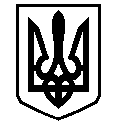 ВАСИЛІВСЬКА МІСЬКА РАДА ЗАПОРІЗЬКОЇ ОБЛАСТІР О З П О Р Я Д Ж Е Н Н ЯМІСЬКОГО ГОЛОВИ 20 вересня  2021                                                                                          № 194Про призначення стипендії для обдарованих,талановитих здобувачів освіти та кращих спортсменів,переможців творчих конкурсівВасилівської територіальної громадиКеруючись законами України «Про місцеве самоврядування в Україні», «Про освіту», «Про  повну загальну середню освіту», «Про позашкільну освіту», відповідно до Програми розвитку освіти Василівської територіальної громади на 2021-2022 роки, затвердженої рішенням другої сесії (позачергової)                                                                          Василівської міської радивосьмого скликання від 24 грудня 2020 р. № 69, враховуючи протокол засідання постійної комісії для обрання кандидатів на отримання стипендії за підсумками  2020/2021 н.р. від 16.09.2021 № 1, з метою  підтримки і заохочення учнів закладівосвіти та вихованців закладів культури та спортуВасилівської міської ради,ЗОБОВ’ЯЗУЮ:Затвердити список учнів закладів освіти та вихованців закладів культури і спорту, яким призначено стипендіїдля обдарованих, талановитих здобувачів освіти та кращих спортсменів, переможців творчих конкурсів Василівської територіальної громадиза підсумками участі в інтелектуальних та спортивних змаганнях, творчих конкурсах  2020/2021 н.р.:За участь в інтелектуальних змаганнях та конкурсах:Білоусов Сергій, вихованецькомунального закладу «Мала академія наук учнівської молоді» Василівської міської ради Запорізької області – І стипендія у розмірі 1000 грн. Підставка Валерія, учениця комунального закладу «Василівський ліцей «Сузір’я» Василівскої міської ради Запорізької області – ІІ стипендія у розмірі 700грн. Лапутіна Анна, ученицяДержавного навчального закладу «Василівський професійний ліцей»  – ІІІ стипендія у розмірі 500 грн. Голубєв Юрій, вихованецькомунального закладу «Мала академія наук учнівської молоді» Василівської міської ради Запорізької області – ІІІ стипендія у розмірі 500 грн. За участь у творчих конкурсах:Смірнов Іван, вихованець комунального позашкільного навчального закладу «Центр дитячої та юнацької творчості» Василівської міської ради Запорізької області – І стипендія у розмірі 1000 грн. Мішин Павло, учасник художньої самодіяльності комунального закладу «Центр культури і дозвілля» Василівської міської ради Запорізької області – ІІ стипендія у розмірі 700 грн. Мартиненко Аліна, учениця комунального закладу «Василівська загальноосвітня школа І-ІІІ ступенів № 3» Василівської міської ради Запорізької області – ІІІ стипендія у розмірі 500 грн. За результатами спортивних змагань:Тарасенко Артем, вихованець комунального закладу «Василівська дитячо-юнацька спортивна школа «Таврія» Василівської міської ради Запорізької області – І стипендія у розмірі 1000 грн. Буряк Сергій, вихованець комунального закладу «Василівська дитячо-юнацька спортивна школа «Таврія» Василівської міської ради Запорізької області – ІІ стипендія у розмірі 700 грн. ФурмановНікіта, вихованець комунального закладу «Василівська дитячо-юнацька спортивна школа «Таврія» Василівської міської ради Запорізької області – ІІІ стипендія у розмірі 500 грн. Комунальній установі «Сервісний центр закладів освіти» Василівськоїміської ради Запорізької області щомісяця, з вересня 2021 по травень 2022 року, перераховувати кошти на особові рахунки стипендіатів.3. Контроль за виконанням даного розпорядження покласти на начальника відділу освіти, культури, молоді та спорту міської ради Тамару Комлик.Міський голова                                                       Сергій КАЛІМАН